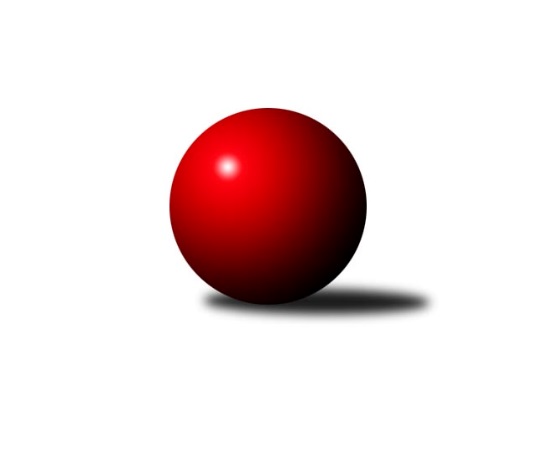 Č.13Ročník 2018/2019	23.5.2024 1. KLM 2018/2019Statistika 13. kolaTabulka družstev:		družstvo	záp	výh	rem	proh	skore	sety	průměr	body	plné	dorážka	chyby	1.	KK Slavoj Praha	13	10	1	2	74.0 : 30.0 	(184.5 : 127.5)	3453	21	2280	1173	13.8	2.	TJ Centropen Dačice	13	9	0	4	60.0 : 44.0 	(171.5 : 140.5)	3441	18	2250	1191	13.9	3.	KK Slovan Rosice	13	8	1	4	68.0 : 36.0 	(179.5 : 132.5)	3380	17	2244	1136	19.5	4.	TJ Loko České Velenice	13	8	0	5	52.0 : 52.0 	(155.0 : 157.0)	3385	16	2225	1160	18.2	5.	TJ Třebíč	13	7	1	5	54.0 : 50.0 	(153.0 : 159.0)	3418	15	2243	1175	17.2	6.	TJ Valašské Meziříčí	13	7	0	6	54.0 : 50.0 	(160.0 : 152.0)	3394	14	2260	1134	16.4	7.	KK Lokomotiva Tábor	13	7	0	6	46.5 : 57.5 	(150.0 : 162.0)	3329	14	2199	1130	21.4	8.	KK Hvězda Trnovany	13	6	0	7	50.0 : 54.0 	(147.5 : 164.5)	3347	12	2247	1099	22.2	9.	SKK Hořice	13	5	2	6	48.5 : 55.5 	(153.0 : 159.0)	3357	12	2213	1145	14.5	10.	SKK Jičín	13	3	1	9	39.0 : 65.0 	(130.5 : 181.5)	3313	7	2227	1086	23.9	11.	KK Zábřeh	13	3	0	10	40.0 : 64.0 	(141.5 : 170.5)	3337	6	2213	1124	20	12.	TJ Sokol Duchcov	13	2	0	11	38.0 : 66.0 	(146.0 : 166.0)	3334	4	2243	1091	28.9Tabulka doma:		družstvo	záp	výh	rem	proh	skore	sety	průměr	body	maximum	minimum	1.	KK Slovan Rosice	7	6	0	1	45.0 : 11.0 	(112.5 : 55.5)	3480	12	3576	3347	2.	TJ Centropen Dačice	7	6	0	1	38.0 : 18.0 	(100.5 : 67.5)	3492	12	3614	3411	3.	KK Slavoj Praha	6	5	1	0	37.0 : 11.0 	(93.0 : 51.0)	3447	11	3543	3353	4.	KK Hvězda Trnovany	8	5	0	3	39.0 : 25.0 	(102.0 : 90.0)	3430	10	3485	3305	5.	TJ Loko České Velenice	5	4	0	1	23.0 : 17.0 	(65.5 : 54.5)	3490	8	3528	3450	6.	KK Lokomotiva Tábor	7	4	0	3	26.0 : 30.0 	(84.0 : 84.0)	3248	8	3303	3170	7.	TJ Třebíč	6	3	1	2	24.0 : 24.0 	(72.0 : 72.0)	3424	7	3460	3365	8.	SKK Jičín	6	3	0	3	24.0 : 24.0 	(71.5 : 72.5)	3317	6	3349	3282	9.	TJ Valašské Meziříčí	7	3	0	4	25.0 : 31.0 	(83.5 : 84.5)	3477	6	3576	3376	10.	SKK Hořice	6	2	1	3	21.5 : 26.5 	(76.5 : 67.5)	3410	5	3446	3375	11.	TJ Sokol Duchcov	6	2	0	4	23.0 : 25.0 	(73.5 : 70.5)	3403	4	3509	3289	12.	KK Zábřeh	7	2	0	5	23.0 : 33.0 	(80.0 : 88.0)	3303	4	3342	3249Tabulka venku:		družstvo	záp	výh	rem	proh	skore	sety	průměr	body	maximum	minimum	1.	KK Slavoj Praha	7	5	0	2	37.0 : 19.0 	(91.5 : 76.5)	3454	10	3540	3255	2.	TJ Valašské Meziříčí	6	4	0	2	29.0 : 19.0 	(76.5 : 67.5)	3380	8	3478	3249	3.	TJ Třebíč	7	4	0	3	30.0 : 26.0 	(81.0 : 87.0)	3418	8	3569	3273	4.	TJ Loko České Velenice	8	4	0	4	29.0 : 35.0 	(89.5 : 102.5)	3372	8	3490	3223	5.	SKK Hořice	7	3	1	3	27.0 : 29.0 	(76.5 : 91.5)	3348	7	3465	3253	6.	TJ Centropen Dačice	6	3	0	3	22.0 : 26.0 	(71.0 : 73.0)	3432	6	3601	3268	7.	KK Lokomotiva Tábor	6	3	0	3	20.5 : 27.5 	(66.0 : 78.0)	3342	6	3444	3191	8.	KK Slovan Rosice	6	2	1	3	23.0 : 25.0 	(67.0 : 77.0)	3363	5	3471	3213	9.	KK Hvězda Trnovany	5	1	0	4	11.0 : 29.0 	(45.5 : 74.5)	3341	2	3397	3264	10.	KK Zábřeh	6	1	0	5	17.0 : 31.0 	(61.5 : 82.5)	3344	2	3413	3256	11.	SKK Jičín	7	0	1	6	15.0 : 41.0 	(59.0 : 109.0)	3313	1	3396	3172	12.	TJ Sokol Duchcov	7	0	0	7	15.0 : 41.0 	(72.5 : 95.5)	3337	0	3427	3223Tabulka podzimní části:		družstvo	záp	výh	rem	proh	skore	sety	průměr	body	doma	venku	1.	KK Slavoj Praha	11	8	1	2	62.0 : 26.0 	(154.5 : 109.5)	3481	17 	4 	1 	0 	4 	0 	2	2.	TJ Centropen Dačice	11	8	0	3	52.0 : 36.0 	(147.0 : 117.0)	3470	16 	5 	0 	1 	3 	0 	2	3.	KK Slovan Rosice	11	7	1	3	59.0 : 29.0 	(153.5 : 110.5)	3373	15 	5 	0 	1 	2 	1 	2	4.	TJ Loko České Velenice	11	7	0	4	45.0 : 43.0 	(135.5 : 128.5)	3390	14 	3 	0 	1 	4 	0 	3	5.	TJ Třebíč	11	6	1	4	46.0 : 42.0 	(132.0 : 132.0)	3419	13 	2 	1 	2 	4 	0 	2	6.	TJ Valašské Meziříčí	11	6	0	5	45.0 : 43.0 	(132.0 : 132.0)	3393	12 	2 	0 	4 	4 	0 	1	7.	KK Lokomotiva Tábor	11	6	0	5	39.5 : 48.5 	(125.5 : 138.5)	3330	12 	3 	0 	2 	3 	0 	3	8.	SKK Hořice	11	4	2	5	43.5 : 44.5 	(134.0 : 130.0)	3355	10 	1 	1 	3 	3 	1 	2	9.	KK Hvězda Trnovany	11	4	0	7	39.0 : 49.0 	(120.5 : 143.5)	3341	8 	4 	0 	3 	0 	0 	4	10.	SKK Jičín	11	3	1	7	34.0 : 54.0 	(110.0 : 154.0)	3304	7 	3 	0 	2 	0 	1 	5	11.	KK Zábřeh	11	3	0	8	34.0 : 54.0 	(119.5 : 144.5)	3322	6 	2 	0 	5 	1 	0 	3	12.	TJ Sokol Duchcov	11	1	0	10	29.0 : 59.0 	(120.0 : 144.0)	3331	2 	1 	0 	4 	0 	0 	6Tabulka jarní části:		družstvo	záp	výh	rem	proh	skore	sety	průměr	body	doma	venku	1.	KK Slavoj Praha	2	2	0	0	12.0 : 4.0 	(30.0 : 18.0)	3359	4 	1 	0 	0 	1 	0 	0 	2.	KK Hvězda Trnovany	2	2	0	0	11.0 : 5.0 	(27.0 : 21.0)	3400	4 	1 	0 	0 	1 	0 	0 	3.	TJ Valašské Meziříčí	2	1	0	1	9.0 : 7.0 	(28.0 : 20.0)	3462	2 	1 	0 	0 	0 	0 	1 	4.	KK Slovan Rosice	2	1	0	1	9.0 : 7.0 	(26.0 : 22.0)	3479	2 	1 	0 	0 	0 	0 	1 	5.	TJ Sokol Duchcov	2	1	0	1	9.0 : 7.0 	(26.0 : 22.0)	3468	2 	1 	0 	0 	0 	0 	1 	6.	TJ Centropen Dačice	2	1	0	1	8.0 : 8.0 	(24.5 : 23.5)	3371	2 	1 	0 	0 	0 	0 	1 	7.	TJ Třebíč	2	1	0	1	8.0 : 8.0 	(21.0 : 27.0)	3410	2 	1 	0 	0 	0 	0 	1 	8.	KK Lokomotiva Tábor	2	1	0	1	7.0 : 9.0 	(24.5 : 23.5)	3230	2 	1 	0 	1 	0 	0 	0 	9.	TJ Loko České Velenice	2	1	0	1	7.0 : 9.0 	(19.5 : 28.5)	3428	2 	1 	0 	0 	0 	0 	1 	10.	SKK Hořice	2	1	0	1	5.0 : 11.0 	(19.0 : 29.0)	3384	2 	1 	0 	0 	0 	0 	1 	11.	KK Zábřeh	2	0	0	2	6.0 : 10.0 	(22.0 : 26.0)	3368	0 	0 	0 	0 	0 	0 	2 	12.	SKK Jičín	2	0	0	2	5.0 : 11.0 	(20.5 : 27.5)	3338	0 	0 	0 	1 	0 	0 	1 Zisk bodů pro družstvo:		jméno hráče	družstvo	body	zápasy	v %	dílčí body	sety	v %	1.	Zdeněk Gartus 	KK Slavoj Praha 	12	/	13	(92%)	38	/	52	(73%)	2.	Daniel Kovář 	TJ Centropen Dačice 	10	/	13	(77%)	34	/	52	(65%)	3.	Zdeněk Dvořák 	TJ Loko České Velenice 	10	/	13	(77%)	29.5	/	52	(57%)	4.	Petr Chval 	KK Lokomotiva Tábor 	9	/	12	(75%)	34.5	/	48	(72%)	5.	Jan Vařák 	KK Slovan Rosice 	9	/	12	(75%)	31	/	48	(65%)	6.	Josef Šálek 	KK Hvězda Trnovany 	9	/	12	(75%)	30	/	48	(63%)	7.	Ivo Fabík 	KK Slovan Rosice 	9	/	12	(75%)	28.5	/	48	(59%)	8.	Tomáš Cabák 	TJ Valašské Meziříčí 	9	/	13	(69%)	32	/	52	(62%)	9.	Jiří Mikoláš 	TJ Třebíč 	9	/	13	(69%)	31	/	52	(60%)	10.	Jiří Drábek 	SKK Jičín 	9	/	13	(69%)	30.5	/	52	(59%)	11.	Michal Koubek 	KK Hvězda Trnovany 	9	/	13	(69%)	30	/	52	(58%)	12.	Petr Pavlík 	KK Slavoj Praha 	9	/	13	(69%)	28.5	/	52	(55%)	13.	Pavel Louda 	SKK Jičín 	9	/	13	(69%)	26	/	52	(50%)	14.	Jiří Zemek 	KK Slovan Rosice 	8	/	10	(80%)	28	/	40	(70%)	15.	Petr Žahourek 	TJ Centropen Dačice 	8	/	11	(73%)	30.5	/	44	(69%)	16.	Adam Palko 	KK Slovan Rosice 	8	/	11	(73%)	27	/	44	(61%)	17.	Kamil Nestrojil 	TJ Třebíč 	8	/	12	(67%)	28.5	/	48	(59%)	18.	Jaroslav Hažva 	KK Slavoj Praha 	8	/	13	(62%)	35	/	52	(67%)	19.	Radim Metelka 	TJ Valašské Meziříčí 	8	/	13	(62%)	34.5	/	52	(66%)	20.	Martin Sitta 	KK Zábřeh 	8	/	13	(62%)	32	/	52	(62%)	21.	Robert Pevný 	TJ Třebíč 	8	/	13	(62%)	29.5	/	52	(57%)	22.	Martin Hažva 	SKK Hořice 	8	/	13	(62%)	29	/	52	(56%)	23.	Karel Smažík 	KK Lokomotiva Tábor 	8	/	13	(62%)	28	/	52	(54%)	24.	David Kuděj 	KK Slavoj Praha 	7	/	10	(70%)	24	/	40	(60%)	25.	Jan Mecerod 	KK Slovan Rosice 	7	/	10	(70%)	24	/	40	(60%)	26.	František Rusín 	KK Slavoj Praha 	7	/	10	(70%)	21.5	/	40	(54%)	27.	Vojtěch Tulka 	SKK Hořice 	7	/	11	(64%)	24.5	/	44	(56%)	28.	Jiří Němec 	TJ Centropen Dačice 	7	/	12	(58%)	26.5	/	48	(55%)	29.	Jiří Semelka 	TJ Sokol Duchcov 	7	/	12	(58%)	26	/	48	(54%)	30.	Jaromír Šklíba 	SKK Hořice 	7	/	13	(54%)	29	/	52	(56%)	31.	Mojmír Holec 	TJ Centropen Dačice 	7	/	13	(54%)	29	/	52	(56%)	32.	Marek Ollinger 	KK Zábřeh 	7	/	13	(54%)	27	/	52	(52%)	33.	Jaroslav Bulant 	TJ Sokol Duchcov 	7	/	13	(54%)	25.5	/	52	(49%)	34.	Václav Rypel 	TJ Třebíč 	6	/	7	(86%)	19	/	28	(68%)	35.	Ladislav Chmel 	TJ Loko České Velenice 	6	/	11	(55%)	23.5	/	44	(53%)	36.	Michal Juroška 	TJ Valašské Meziříčí 	6	/	11	(55%)	20	/	44	(45%)	37.	Ondřej Touš 	TJ Loko České Velenice 	6	/	12	(50%)	28.5	/	48	(59%)	38.	Milan Stránský 	KK Hvězda Trnovany 	6	/	12	(50%)	23.5	/	48	(49%)	39.	Josef Sitta 	KK Zábřeh 	6	/	12	(50%)	22.5	/	48	(47%)	40.	Pavel Jedlička 	KK Hvězda Trnovany 	6	/	12	(50%)	21	/	48	(44%)	41.	Dalibor Tuček 	TJ Valašské Meziříčí 	5	/	5	(100%)	16.5	/	20	(83%)	42.	Miloš Civín 	TJ Sokol Duchcov 	5	/	8	(63%)	15.5	/	32	(48%)	43.	Dalibor Matyáš 	KK Slovan Rosice 	5	/	10	(50%)	18	/	40	(45%)	44.	František Kopecký 	TJ Sokol Duchcov 	5	/	10	(50%)	17	/	40	(43%)	45.	Jiří Axman st.	KK Slovan Rosice 	5	/	11	(45%)	20	/	44	(45%)	46.	Ladislav Takáč 	KK Lokomotiva Tábor 	5	/	11	(45%)	19.5	/	44	(44%)	47.	Jaroslav Soukup 	SKK Jičín 	5	/	11	(45%)	19.5	/	44	(44%)	48.	Dalibor Lang 	TJ Třebíč 	5	/	12	(42%)	22	/	48	(46%)	49.	Jaroslav Mihál 	KK Lokomotiva Tábor 	5	/	12	(42%)	19.5	/	48	(41%)	50.	Branislav Černuška 	TJ Loko České Velenice 	5	/	13	(38%)	26	/	52	(50%)	51.	Radek Kroupa 	SKK Hořice 	5	/	13	(38%)	23.5	/	52	(45%)	52.	Petr Kolář 	SKK Jičín 	5	/	13	(38%)	18	/	52	(35%)	53.	Lukáš Vik 	SKK Hořice 	4.5	/	12	(38%)	21.5	/	48	(45%)	54.	Lukáš Janko 	KK Slavoj Praha 	4	/	7	(57%)	17.5	/	28	(63%)	55.	Pavel Kabelka 	TJ Centropen Dačice 	4	/	8	(50%)	13	/	32	(41%)	56.	Josef Pecha 	TJ Sokol Duchcov 	4	/	9	(44%)	19.5	/	36	(54%)	57.	Tomáš Maroušek 	TJ Loko České Velenice 	4	/	9	(44%)	18.5	/	36	(51%)	58.	Evžen Valtr 	KK Slavoj Praha 	4	/	9	(44%)	17	/	36	(47%)	59.	Petr Fabian 	KK Hvězda Trnovany 	4	/	9	(44%)	16.5	/	36	(46%)	60.	Tomáš Dražil 	KK Zábřeh 	4	/	9	(44%)	15.5	/	36	(43%)	61.	Zdenek Ransdorf 	TJ Sokol Duchcov 	4	/	10	(40%)	22.5	/	40	(56%)	62.	Dalibor Jandík 	TJ Valašské Meziříčí 	4	/	11	(36%)	19.5	/	44	(44%)	63.	Karel Novák 	TJ Centropen Dačice 	4	/	12	(33%)	25	/	48	(52%)	64.	Zdeněk Švub 	KK Zábřeh 	4	/	13	(31%)	21.5	/	52	(41%)	65.	David Kášek 	KK Lokomotiva Tábor 	3.5	/	12	(29%)	23	/	48	(48%)	66.	Petr Babák 	TJ Valašské Meziříčí 	3	/	4	(75%)	9	/	16	(56%)	67.	Jiří Baier 	SKK Hořice 	3	/	6	(50%)	13	/	24	(54%)	68.	Zbyněk Dvořák 	TJ Loko České Velenice 	3	/	9	(33%)	16	/	36	(44%)	69.	Jiří Flídr 	KK Zábřeh 	3	/	12	(25%)	15	/	48	(31%)	70.	Pavel Nežádal 	SKK Hořice 	2	/	3	(67%)	5.5	/	12	(46%)	71.	Roman Voráček 	KK Hvězda Trnovany 	2	/	7	(29%)	11	/	28	(39%)	72.	Roman Bureš 	SKK Jičín 	2	/	7	(29%)	11	/	28	(39%)	73.	Miroslav Dvořák 	TJ Loko České Velenice 	2	/	8	(25%)	12	/	32	(38%)	74.	Daniel Šefr 	TJ Valašské Meziříčí 	2	/	10	(20%)	14.5	/	40	(36%)	75.	Mojmír Novotný 	TJ Třebíč 	2	/	12	(17%)	14.5	/	48	(30%)	76.	Petr Vojtíšek 	TJ Centropen Dačice 	1	/	1	(100%)	2.5	/	4	(63%)	77.	Martin Kuropata 	TJ Valašské Meziříčí 	1	/	1	(100%)	2	/	4	(50%)	78.	Matouš Krajzinger 	TJ Valašské Meziříčí 	1	/	2	(50%)	3	/	8	(38%)	79.	Luboš Kolařík 	SKK Jičín 	1	/	2	(50%)	3	/	8	(38%)	80.	Daniel Aujezdský 	KK Lokomotiva Tábor 	1	/	3	(33%)	6	/	12	(50%)	81.	Václav Švub 	KK Zábřeh 	1	/	3	(33%)	6	/	12	(50%)	82.	Josef Brtník 	TJ Centropen Dačice 	1	/	4	(25%)	8	/	16	(50%)	83.	Pavel Kaan 	SKK Jičín 	1	/	4	(25%)	4.5	/	16	(28%)	84.	Vladimír Výrek 	TJ Valašské Meziříčí 	1	/	5	(20%)	7.5	/	20	(38%)	85.	František Dobiáš 	TJ Sokol Duchcov 	1	/	6	(17%)	10	/	24	(42%)	86.	Zdeněk Kandl 	KK Hvězda Trnovany 	1	/	7	(14%)	9	/	28	(32%)	87.	Jaroslav Soukup 	SKK Jičín 	1	/	9	(11%)	13	/	36	(36%)	88.	Oldřich Roubek 	KK Lokomotiva Tábor 	1	/	12	(8%)	15.5	/	48	(32%)	89.	Petr Kubita 	KK Hvězda Trnovany 	0	/	1	(0%)	2	/	4	(50%)	90.	Martin Zvoníček 	SKK Hořice 	0	/	1	(0%)	2	/	4	(50%)	91.	Ondřej Černý 	SKK Hořice 	0	/	1	(0%)	2	/	4	(50%)	92.	Vladimír Kučera 	KK Lokomotiva Tábor 	0	/	1	(0%)	1.5	/	4	(38%)	93.	Jan Dobeš 	TJ Třebíč 	0	/	1	(0%)	1	/	4	(25%)	94.	Jiří Michálek 	KK Zábřeh 	0	/	1	(0%)	1	/	4	(25%)	95.	Jaroslav Tenkl 	TJ Třebíč 	0	/	1	(0%)	1	/	4	(25%)	96.	Michal Waszniovski 	TJ Centropen Dačice 	0	/	1	(0%)	1	/	4	(25%)	97.	Marcel Pouznar 	KK Lokomotiva Tábor 	0	/	1	(0%)	0	/	4	(0%)	98.	Lukáš Doseděl 	KK Zábřeh 	0	/	1	(0%)	0	/	4	(0%)	99.	Milan Kabelka 	TJ Centropen Dačice 	0	/	1	(0%)	0	/	4	(0%)	100.	Jan Ransdorf 	TJ Sokol Duchcov 	0	/	7	(0%)	7	/	28	(25%)	101.	Aleš Zeman 	TJ Třebíč 	0	/	7	(0%)	6.5	/	28	(23%)Průměry na kuželnách:		kuželna	průměr	plné	dorážka	chyby	výkon na hráče	1.	TJ Valašské Meziříčí, 1-4	3483	2284	1199	15.4	(580.5)	2.	České Velenice, 1-4	3465	2293	1172	18.0	(577.6)	3.	TJ Centropen Dačice, 1-4	3432	2253	1179	19.1	(572.1)	4.	KK Slovan Rosice, 1-4	3429	2264	1164	17.6	(571.6)	5.	Duchcov, 1-4	3408	2259	1148	22.4	(568.0)	6.	TJ Třebíč, 1-4	3404	2239	1165	17.1	(567.5)	7.	SKK Hořice, 1-4	3401	2241	1160	17.3	(567.0)	8.	KK Slavia Praha, 1-4	3371	2230	1141	16.3	(561.9)	9.	SKK Jičín, 1-4	3323	2221	1102	22.8	(554.0)	10.	KK Zábřeh, 1-4	3319	2205	1114	18.2	(553.3)	11.	Tábor, 1-4	3245	2163	1082	22.6	(541.0)Nejlepší výkony na kuželnách:TJ Valašské Meziříčí, 1-4TJ Centropen Dačice	3601	9. kolo	Tomáš Cabák 	TJ Valašské Meziříčí	656	13. koloTJ Valašské Meziříčí	3576	8. kolo	Robert Pevný 	TJ Třebíč	639	10. koloTJ Třebíč	3569	10. kolo	Dalibor Jandík 	TJ Valašské Meziříčí	633	8. koloTJ Valašské Meziříčí	3533	13. kolo	Petr Žahourek 	TJ Centropen Dačice	632	9. koloTJ Valašské Meziříčí	3517	2. kolo	Radim Metelka 	TJ Valašské Meziříčí	631	13. koloKK Slavoj Praha	3511	8. kolo	Zdenek Ransdorf 	TJ Sokol Duchcov	626	2. koloTJ Loko České Velenice	3490	4. kolo	Tomáš Cabák 	TJ Valašské Meziříčí	625	2. koloTJ Valašské Meziříčí	3482	10. kolo	Jaroslav Hažva 	KK Slavoj Praha	614	8. koloKK Slovan Rosice	3471	6. kolo	Tomáš Cabák 	TJ Valašské Meziříčí	614	10. koloTJ Valašské Meziříčí	3464	6. kolo	Tomáš Cabák 	TJ Valašské Meziříčí	614	8. koloČeské Velenice, 1-4KK Slavoj Praha	3540	10. kolo	Zdeněk Dvořák 	TJ Loko České Velenice	657	10. koloTJ Loko České Velenice	3528	5. kolo	Tomáš Maroušek 	TJ Loko České Velenice	623	5. koloTJ Loko České Velenice	3511	13. kolo	Marek Ollinger 	KK Zábřeh	619	13. koloTJ Loko České Velenice	3496	10. kolo	Branislav Černuška 	TJ Loko České Velenice	616	13. koloTJ Loko České Velenice	3466	7. kolo	Ondřej Touš 	TJ Loko České Velenice	613	7. koloTJ Centropen Dačice	3458	5. kolo	Miroslav Dvořák 	TJ Loko České Velenice	612	13. koloTJ Loko České Velenice	3450	9. kolo	Ladislav Chmel 	TJ Loko České Velenice	609	5. koloKK Zábřeh	3413	13. kolo	Petr Žahourek 	TJ Centropen Dačice	609	5. koloTJ Sokol Duchcov	3410	9. kolo	Jaroslav Hažva 	KK Slavoj Praha	606	10. koloTJ Třebíč	3386	7. kolo	Miloš Civín 	TJ Sokol Duchcov	606	9. koloTJ Centropen Dačice, 1-4TJ Centropen Dačice	3614	8. kolo	Petr Žahourek 	TJ Centropen Dačice	649	8. koloTJ Centropen Dačice	3524	10. kolo	Zdeněk Gartus 	KK Slavoj Praha	647	11. koloKK Slavoj Praha	3513	11. kolo	Petr Žahourek 	TJ Centropen Dačice	624	2. koloTJ Centropen Dačice	3510	6. kolo	Petr Žahourek 	TJ Centropen Dačice	620	13. koloTJ Centropen Dačice	3474	13. kolo	Jiří Němec 	TJ Centropen Dačice	617	8. koloTJ Centropen Dačice	3461	11. kolo	Jaroslav Hažva 	KK Slavoj Praha	609	11. koloTJ Centropen Dačice	3448	2. kolo	Mojmír Holec 	TJ Centropen Dačice	609	8. koloKK Lokomotiva Tábor	3444	10. kolo	Mojmír Holec 	TJ Centropen Dačice	608	10. koloTJ Třebíč	3415	13. kolo	Petr Žahourek 	TJ Centropen Dačice	608	4. koloTJ Centropen Dačice	3411	4. kolo	Daniel Kovář 	TJ Centropen Dačice	606	6. koloKK Slovan Rosice, 1-4KK Slovan Rosice	3576	2. kolo	Jan Vařák 	KK Slovan Rosice	626	13. koloKK Slovan Rosice	3552	13. kolo	Jan Vařák 	KK Slovan Rosice	623	10. koloKK Slovan Rosice	3487	10. kolo	Jan Mecerod 	KK Slovan Rosice	612	4. koloKK Slovan Rosice	3487	4. kolo	Dalibor Matyáš 	KK Slovan Rosice	611	2. koloKK Slovan Rosice	3480	5. kolo	Zdeněk Gartus 	KK Slavoj Praha	610	4. koloTJ Třebíč	3436	9. kolo	Jan Mecerod 	KK Slovan Rosice	608	5. koloKK Slovan Rosice	3429	9. kolo	Zdeněk Dvořák 	TJ Loko České Velenice	606	2. koloTJ Loko České Velenice	3429	2. kolo	Ivo Fabík 	KK Slovan Rosice	604	2. koloKK Slavoj Praha	3410	4. kolo	Jiří Zemek 	KK Slovan Rosice	602	10. koloSKK Hořice	3375	13. kolo	Josef Pecha 	TJ Sokol Duchcov	600	10. koloDuchcov, 1-4TJ Sokol Duchcov	3509	12. kolo	Zdenek Ransdorf 	TJ Sokol Duchcov	649	8. koloKK Slavoj Praha	3494	6. kolo	Zdenek Ransdorf 	TJ Sokol Duchcov	636	12. koloKK Hvězda Trnovany	3485	10. kolo	Martin Hažva 	SKK Hořice	632	8. koloKK Hvězda Trnovany	3485	9. kolo	Michal Koubek 	KK Hvězda Trnovany	626	7. koloTJ Centropen Dačice	3485	3. kolo	Michal Koubek 	KK Hvězda Trnovany	618	1. koloTJ Valašské Meziříčí	3478	7. kolo	Milan Stránský 	KK Hvězda Trnovany	617	13. koloSKK Hořice	3465	8. kolo	Martin Sitta 	KK Zábřeh	614	11. koloKK Hvězda Trnovany	3461	3. kolo	Jaroslav Bulant 	TJ Sokol Duchcov	613	5. koloTJ Sokol Duchcov	3443	1. kolo	Josef Šálek 	KK Hvězda Trnovany	612	3. koloTJ Třebíč	3437	5. kolo	Radim Metelka 	TJ Valašské Meziříčí	610	7. koloTJ Třebíč, 1-4TJ Centropen Dačice	3467	1. kolo	Robert Pevný 	TJ Třebíč	639	4. koloTJ Třebíč	3460	1. kolo	Robert Pevný 	TJ Třebíč	615	6. koloTJ Třebíč	3442	8. kolo	Tomáš Cabák 	TJ Valašské Meziříčí	611	12. koloTJ Třebíč	3435	4. kolo	Robert Pevný 	TJ Třebíč	606	1. koloTJ Třebíč	3434	11. kolo	Marek Ollinger 	KK Zábřeh	606	8. koloKK Zábřeh	3409	8. kolo	Kamil Nestrojil 	TJ Třebíč	605	8. koloTJ Třebíč	3405	12. kolo	Jiří Mikoláš 	TJ Třebíč	604	1. koloSKK Jičín	3396	4. kolo	Kamil Nestrojil 	TJ Třebíč	602	1. koloSKK Hořice	3392	6. kolo	Vojtěch Tulka 	SKK Hořice	595	6. koloTJ Valašské Meziříčí	3390	12. kolo	Václav Rypel 	TJ Třebíč	595	11. koloSKK Hořice, 1-4TJ Valašské Meziříčí	3452	3. kolo	Radim Metelka 	TJ Valašské Meziříčí	635	3. koloTJ Loko České Velenice	3447	11. kolo	Jiří Drábek 	SKK Jičín	620	7. koloSKK Hořice	3446	7. kolo	Tomáš Cabák 	TJ Valašské Meziříčí	618	3. koloSKK Hořice	3434	1. kolo	Martin Sitta 	KK Zábřeh	608	12. koloKK Lokomotiva Tábor	3414	5. kolo	Radek Kroupa 	SKK Hořice	606	7. koloSKK Hořice	3412	11. kolo	Jaromír Šklíba 	SKK Hořice	600	3. koloSKK Hořice	3401	5. kolo	Petr Chval 	KK Lokomotiva Tábor	598	5. koloSKK Hořice	3392	12. kolo	Lukáš Vik 	SKK Hořice	598	12. koloKK Slovan Rosice	3383	1. kolo	Adam Palko 	KK Slovan Rosice	593	1. koloSKK Hořice	3375	3. kolo	Branislav Černuška 	TJ Loko České Velenice	593	11. koloKK Slavia Praha, 1-4KK Slavoj Praha	3543	3. kolo	Robert Pevný 	TJ Třebíč	662	3. koloKK Slavoj Praha	3476	7. kolo	Jaroslav Hažva 	KK Slavoj Praha	647	3. koloKK Slavoj Praha	3463	12. kolo	David Kuděj 	KK Slavoj Praha	631	12. koloKK Slavoj Praha	3447	5. kolo	Zdeněk Gartus 	KK Slavoj Praha	631	7. koloTJ Třebíč	3407	3. kolo	David Kuděj 	KK Slavoj Praha	622	3. koloKK Slavoj Praha	3401	1. kolo	Petr Chval 	KK Lokomotiva Tábor	622	1. koloKK Slavoj Praha	3353	9. kolo	Jaroslav Hažva 	KK Slavoj Praha	620	5. koloTJ Loko České Velenice	3345	12. kolo	Jaroslav Hažva 	KK Slavoj Praha	605	12. koloSKK Jičín	3331	5. kolo	Zdeněk Gartus 	KK Slavoj Praha	604	1. koloSKK Hořice	3253	9. kolo	Kamil Nestrojil 	TJ Třebíč	599	3. koloSKK Jičín, 1-4KK Hvězda Trnovany	3370	12. kolo	David Kášek 	KK Lokomotiva Tábor	608	3. koloTJ Loko České Velenice	3365	8. kolo	Michal Koubek 	KK Hvězda Trnovany	607	12. koloKK Lokomotiva Tábor	3358	3. kolo	Ladislav Chmel 	TJ Loko České Velenice	606	8. koloSKK Jičín	3349	8. kolo	Pavel Louda 	SKK Jičín	602	6. koloSKK Jičín	3346	11. kolo	Jiří Drábek 	SKK Jičín	602	1. koloSKK Jičín	3327	1. kolo	Roman Bureš 	SKK Jičín	591	11. koloTJ Valašské Meziříčí	3313	1. kolo	Tomáš Maroušek 	TJ Loko České Velenice	590	8. koloKK Slovan Rosice	3304	11. kolo	Jiří Drábek 	SKK Jičín	589	6. koloSKK Jičín	3304	6. kolo	Pavel Louda 	SKK Jičín	588	11. koloSKK Jičín	3291	12. kolo	Milan Stránský 	KK Hvězda Trnovany	588	12. koloKK Zábřeh, 1-4KK Slavoj Praha	3453	2. kolo	Evžen Valtr 	KK Slavoj Praha	622	2. koloKK Slovan Rosice	3402	3. kolo	Jaroslav Hažva 	KK Slavoj Praha	621	2. koloTJ Valašské Meziříčí	3399	5. kolo	Radim Metelka 	TJ Valašské Meziříčí	615	5. koloTJ Loko České Velenice	3351	1. kolo	Zdeněk Gartus 	KK Slavoj Praha	615	2. koloKK Zábřeh	3342	10. kolo	Ivo Fabík 	KK Slovan Rosice	600	3. koloKK Zábřeh	3316	9. kolo	Martin Sitta 	KK Zábřeh	597	7. koloKK Zábřeh	3316	5. kolo	Josef Sitta 	KK Zábřeh	594	10. koloKK Zábřeh	3310	1. kolo	Martin Hažva 	SKK Hořice	592	10. koloKK Zábřeh	3304	3. kolo	Josef Sitta 	KK Zábřeh	591	3. koloSKK Hořice	3295	10. kolo	Pavel Louda 	SKK Jičín	589	9. koloTábor, 1-4KK Lokomotiva Tábor	3303	6. kolo	Petr Chval 	KK Lokomotiva Tábor	613	11. koloKK Lokomotiva Tábor	3295	4. kolo	Petr Chval 	KK Lokomotiva Tábor	610	12. koloKK Lokomotiva Tábor	3289	12. kolo	Petr Chval 	KK Lokomotiva Tábor	604	4. koloTJ Třebíč	3273	2. kolo	Robert Pevný 	TJ Třebíč	586	2. koloTJ Centropen Dačice	3268	12. kolo	Petr Chval 	KK Lokomotiva Tábor	585	2. koloKK Slavoj Praha	3255	13. kolo	Petr Chval 	KK Lokomotiva Tábor	582	6. koloTJ Valašské Meziříčí	3249	11. kolo	Zdeněk Gartus 	KK Slavoj Praha	578	13. koloKK Lokomotiva Tábor	3237	8. kolo	Dalibor Jandík 	TJ Valašské Meziříčí	573	11. koloKK Lokomotiva Tábor	3228	2. kolo	Ladislav Takáč 	KK Lokomotiva Tábor	573	6. koloTJ Loko České Velenice	3223	6. kolo	Radim Metelka 	TJ Valašské Meziříčí	572	11. koloČetnost výsledků:	8.0 : 0.0	3x	7.0 : 1.0	11x	6.0 : 2.0	14x	5.0 : 3.0	17x	4.0 : 4.0	3x	3.0 : 5.0	11x	2.5 : 5.5	1x	2.0 : 6.0	13x	1.0 : 7.0	5x